Приложение 2«Роман в письмах». История любви А.П.Чехова и Лики Мизиновой.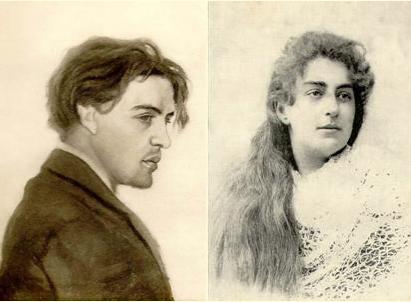 «Он был очень красив... Русская интеллигентная женщина ничем в мужчине не могла увлечься так беззаветно, как талантом. Думаю, он умел быть пленительным...» (В.И. Немирович-Данченко). Чехов, действительно, пользовался у представительниц прекрасного пола огромной популярностью. Дуня Эфрос, Лидия Авилова, Ольга Книппер, Лика Мизинова — женщины яркие и незаурядные. Отношения с каждой заслуживают особого внимания, но я хочу остановиться на «романе-дружбе», «романе-хихиканье», «романе-загадке», так и не разгаданной по сей день современными исследователями творчества и биографии А.П. Чехова. Их письма отличались достаточно шутливым и даже ироничным тоном. И это было удобно обоим, но только сначала... Когда отношения между ними вступают в фазу, в которой происходит переход от ухаживания к более серьёзным отношениям, и становится необходимой открытая искренняя речь, они так и не могут преодолеть эту «хихикающую» интонацию и прямо сказать друг другу слово «люблю». И весь трагизм их отношений заключается в том, что «у одного хватает духу для произнесения заветного слова, но оно отсутствует в его словаре, тогда как другому известно это слово, но не хватает духа его произнести».В январе 1891 года Чехов выезжает в Петербург, после чего Лика посылает ему из Москвы письмо, открывшее «роман в письмах» - их переписку, продолжавшуюся до 1900 года.«Ответа от Вас я, конечно, не жду. Потому что я ведь только Думский писец, а Вы – известный писатель Чехов» (в первом письме) и «Ваши письма, Антон Павлович, возмутительны. Вы напишите целый лист, а там окажется всего только три слова, да к тому же глупейших». На что Чехов отвечает ей: «Увы, я уже старый молодой человек, любовь моя не солнце и не делает весны ни для меня, ни для той птицы, которую я люблю» - И тут же отшучивается:  «Лика, не тебя так пылко я люблю! Люблю в тебе я прошлое страданье и молодость погибшую мою».Антон Павлович снова зовёт её, а Лика не едет, потому что стесняется приезжать одна... Чехову уже не до шуток — впервые за всё время их романа-переписки он пишет вполне серьёзно:  «В Вас, Лика, сидит большой крокодил, и в сущности я хорошо делаю, что слушаюсь здравого смысла, а не сердца, которое Вы укусили. Дальше, дальше от меня! Или нет, Лика, куда ни шло: позвольте моей голове закружиться от Ваших духов, и помогите мне крепче затянуть аркан, который Вы уже забросили мне на шею. Воображаю, как злорадно торжествуете и как демонски хохочете Вы, читая эти строки… Ах, я, кажется, пишу глупости. Порвите это письмо. Извините, что письмо так неразборчиво написано, и не показывайте его никому. Ах, ах!».И Лика отвечает ему с большим сожалением: «А как бы я хотела (если бы могла) затянуть аркан покрепче! Да не по Сеньке шапка! В первый раз в жизни мне так не везёт!»Чехов и Лика по-прежнему продолжают встречаться и переписываться, но в их отношениях что-то не склеивается... Письма их всё чаще носят резкий тон, и между ними вспыхивают ссоры.      Чехов получает Ликино письмо: «Вы, конечно, не знаете и не можете понять, что значит желать чего-нибудь страшно и не мочь, - Вы этого не испытывали! Я нахожусь в данное время в таком  состоянии. Мне так хочется Вас видеть, так страшно хочется этого, и вот только – я знаю, это желанием и останется… Мне надо… знать, приедете ли Вы и когда или нет? Всё равно, только бы знать. Ведь мне осталось только три-четыре месяца Вас видеть, а потом, может быть, никогда». Лика была беременна. Все последующие её письма отличались тревогой и недоговорённостью. Вдруг невозможен стал тот шутливый, ни к чему не обязывающий тон, какой установился между ними в прежние годы. В ноябре 1894 года у Лики родилась дочь от Потапенко. А через два года девочка скончалась.  В жизни А.П. Чехова было немало женщин, но ни одна из них не оставила такой заметный след в судьбе и творчестве писателя, как это сделала «златокудрая красавица», «Царевна-Лебедь», «прекрасная Лика» - прообраз Нины Заречной из чеховской «Чайки».Именно такова Мизинова и в письмах к Чехову: непосредственна, сердечна, открыта, в сущности бесхитростна, прямодушна, бурно эмоциональна.       Стиль писем был создан чеховским юмором и той атмосферой непринужденного веселья, которая возникала вокруг Лики в семье Чеховых. Чехов был увлечен, чувствовал, что нравится, и потому сами собой рождались остроты, поддразнивания, каламбуры, прозвища, обыгрывание вымышленных ситуаций, имен Ликиных поклонников, пародии на любовные письма неизвестных лиц.     Первой поре самого сильного увлечения Чехова Мизиновой соответствует наибольшая замаскированность его писем. Стилистика писем Чехова к Мизиновой играла роль барьера, поставленного им между собою и Ликой, предела, положенного в отношениях с нею. Мизинова не сразу находит ответный эпистолярный стиль, да это было и трудно в переписке с таким корреспондентом, как Чехов. Она пишет о своей душевной тоске, вместе с тем старается острить и, боясь показаться скучно благовоспитанной, бывает иной раз от неловкости груба, но потом находит в письмах свою манеру, соответствующую ее душевному состоянию.      Многие строки из писем прозвучали со сцены в виде монтажа цитат в пьесе Л. А. Малюгина "Насмешливое мое счастье" (1965; Л. A. Малюгин. Старые друзья. Пьесы. М., "Советский писатель", 1979, с. 71--118) и с экрана в фильме по сценарию Малюгина "Сюжет для небольшого рассказа" (1969).